T.C.DALAMAN KAYMAKAMLIĞIAtatürk Ortaokulu Müdürlüğü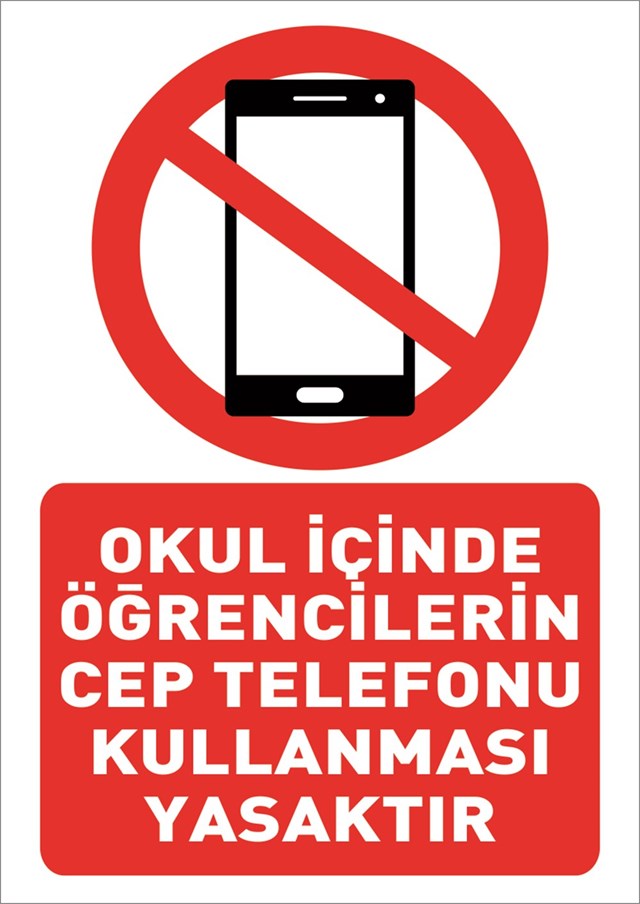 